         HOKEJOVÝ KEMP NA LEDĚ HC HLINSKO ORGANIZAČNÍ POKYNY  —> 22. 8. - 28. 8.2022                 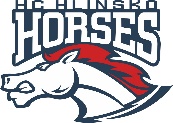 Vážení rodiče, 

jsme rádi, že jste přihlásili Vaše dítě na náš hokejový přípravný kemp. Dovolte nám, abych Vám zaslali pár důležitých informací.  Sraz dětí budou podle kategorií a věku (rozděleny do 4 skupin) je pro každou věkovou skupinu dle rozpisu na zimním stadionu ½ hodiny před začátkem tréninkové jednotky. Vyzvednutí dětí je opět v určenou hodinu rozpisem po ukončení poslední tréninkové jednotky.

Pro účastníky je zajištěn pitný režim, svačina, ovoce a oběd (polévka, hlavní jídlo a pití). Poslední dva dny tak jako předchozí kempy není zajišťován oběd, protože se budou hrát přípravná utkání v různé časy.
Pro účastníky je zajištěn sportovní doplňkový program v rámci hlinecký sportovišť a relax aktivity a také beseda s hokejovým českým reprezentantem či profi svazovým trenérem.V současné době je situace, co se týče protiepidemických opatření MZČR bez omezení. Pokud by byly v případě nařízení vlády nutné nějaké testy ( doufáme, že situace s COVID-19  se nebude zhoršovat) zašleme další pokyny a budeme je plně respektovat.

Při nástupu musí dítě odevzdat trenérovi:
·      Průkaz zdravotní pojišťovny – stačí fotokopie.
·      Prohlášení rodičů o bezinfekčnosti – viz. dokument ke stažení na www.hchlinsko   KEMP AKTUALITY 

 Každý účastník musí mít uhrazen předem klubový příspěvek na kemp.Pro uložení věcí do kabin a nezdržování se před zahájením první tréninkové hodiny na  kempu je vyhrazena sobota 19.8. od 8:00 do 10:00 kdy bude zajištěno odemčení kabin pro rodiče a účastníky kempu.Co s sebou:Kompletní hokejová výstroj a výzbroj Karimatka / polštářek/ lehká přikrývka, či dekaLáhev na pití označená jménem Švihadlo + oblečení do tělocvičny a vhodnou sportovní obuv do tělocvičny ( ne s černou špinící podrážkou). Budeme docházet do nové Sportovní haly či prostor Klubu stolního tenisu, kde je vstup v jiné obuvi zakázán.Přezůvky PlavkyHygienické potřeby – ručník, šampon, mýdlo.Dění v klubu sledujte na nových stránkách  www.hchlinsko.cz nebo Facebooku klubu.

Jaroslav Plíšek  – hlavní trenér mládežeRadek Chlada -    předseda klubuV Hlinsku 1.8.2022